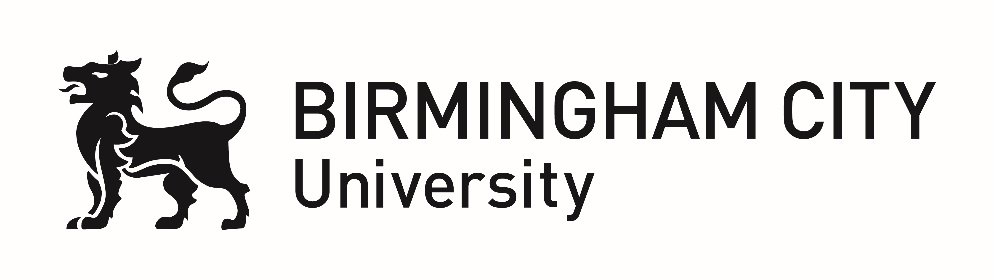 Faculty of Business, Law and Social SciencesProposed Title:Fact or Fiction: An evaluation of the impact of entrepreneurial education on entrepreneurial effectivenessSchool:  Business School Proposed Supervisory Team:  Dr Charlotte Carey and Dr Susan SisayAbstract:The importance and value of entrepreneurship as a vehicle for economic and regional growth have been endorsed by governments and policy makers, resulting in an exponential growth in entrepreneurial courses and programmes worldwide. This has been matched by a corresponding increase in the research on entrepreneurial education. However, the effect of entrepreneurial education on the development of entrepreneurial behaviour, attitudes and competencies, the development of entrepreneurial effectiveness, is still unclear. This project aims to contribute to this debate by a comparative evaluation of the provision of entrepreneurial education across the University, with a view to establish its effectiveness in developing the entrepreneurial effectiveness of our students. It maps the nature and level of entrepreneurial education provision (curricular, co-curricular and/extra-curricular initiatives) and develops both quantitative and qualitative methods of evaluation.Research Environment:Factors that will contribute to a conducive research environment for the student includes:Clear policies, practices, procedures to support the student.Provision of suitable learning, training, mentoring opportunities to support the student.Robust management systems to ensure policies relating to research, RI and behaviour are implemented.Awareness by the student of standards, expectations and behaviours expected of them.There will also be systems that identify potential concerns at an early stage and mechanisms for providing support to the student.Applicant Requirements:A minimum of a good honours degree (at least 2.1 attained) in Business or Social science related field. Applicants should have a background in or have a strong interest in entrepreneurship. A good understanding of qualitative or mixed research methodology and the practice of research would be an added advantage.Contact:  Name, e-mail and telephone number:Dr. Susan Sisay; susan.sisay@bcu.ac.uk; 0121 300 4406